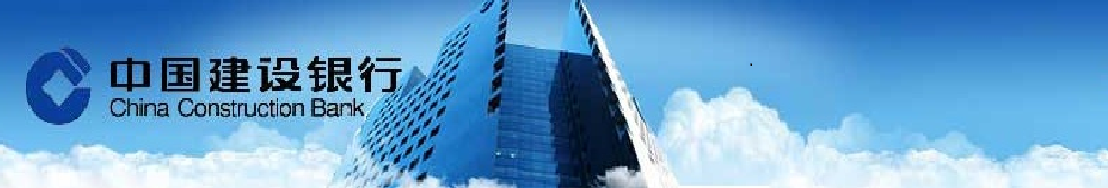 美聯儲官員表示，他們支持在今年開始縮減的資產負債表且重申對於加息的展望，仍可能調升利率兩次。根據FOMC會議預計聯邦基金利率將繼續漸進上調。中國國務院部署2017年經濟體制改革重點任務，並確定今後一個時期促進就業創業的政策措施，提出實施就業優先戰略。外匯市場    台幣兌美元週三收貶，連續第四日收低。韓元走跌，拖累台幣長假首日的走勢，外商銀買賣匯皆有；而出口商也趁美元強勢拋匯，限縮了台幣貶幅。昨日台股強升逾1%，但台幣並未跟進走升，反而是小幅跟進韓元走貶，外商銀在臺灣買賣匯皆有。由於週一至週二臺灣金融市場期休市，先前無本金交割遠匯市場(NDF)中台幣一度走弱至30.500附近，但要再貶上方也是壓力不小。後續將觀察中國和美國的政治角力，待美中兩國領導人會面後的結果再來看率報告可能的發展，目前觀望氣氛仍濃。今日交易區間暫看30.200～30.450。貨幣市場    台灣銀行間短率周三走跌。進入提存期初，銀行紛紛下調拆款與短票利率以求去化資金，不過在偏寬鬆的環境中，需求仍相對低迷。人民幣市場部分，隔拆利率在1.70%-3.50%，一年天期cnh swap落在 1,840 -1,860。債券市場    週三美國公布數據好壞不一，ADP就業報告強勁，但非製造業指數較上月份下滑，今日凌晨Fed紀要反映年底可能縮減資產負債規模，內容並無太大意外，終債美債10年券利率小幅走跌2.5bps收2.335%；30年券利率小幅下跌1.4bps收2.985%，今日美國關注初請失業金數據，10年券走勢來到區間下緣，市場關注非農報告，走勢預估於2.33%附近整理。期貨市場    人民幣兌美元即期週三(4月5日)早盤隨中間價小幅走高，有效波動十分狹窄。中美領導人會晤在即，自營機構操作謹慎，實需客盤仍略偏購匯，但對市場壓力有限，短期匯價缺乏趨勢性走勢。昨日人民幣兌美元中間價報6.8906，上日為6.8993。接下來市場將關注即將進行的中美會晤，美元漲勢受到抑制。此外，特朗普政府醫改議案受挫後，市場愈發擔憂特朗普在兌現政策承諾方面面臨挑戰。離岸人民幣換匯點，一個月小幅降至161(-19)，一年期亦下滑至1830(-30)。人民幣匯率期貨市場昨日成交量大幅縮小至12口，約當金額0.0096億美金，留倉口數3,280口，約當留倉金額1.1816億美金。Economic Data免責聲明本研究報告僅供本公司特定客戶參考。客戶進行投資決策時，應審慎考量本身之需求、投資風險及風險承壓度，並就投資結果自行負責，本公司不作任何獲利保證，亦不就投資損害負任何法律責任。本研究報告內容取材自本公司認可之來源，但不保證其完整性及精確性、該報告所載財務資料、預估及意見，係本公司於特定日期就現有資訊所作之專業判斷，嗣後變更時，本公司將不做預告或更新；本研究報告內容僅供參考，未盡完善之處，本公司恕不負責。除經本公司同意，不得將本研究報告內容複製、轉載或以其他方式提供予其他第三人。FXLastHighLowUSD/TWD30.38130.4230.35USD/CNY6.88726.89696.8855USD/CNH6.88256.88786.8734USD/JPY110.7111.45110.54EUR/USD1.06631.06891.0635AUD/USD0.7570.75870.756Interest RateInterest RateLastChgTW O/NTW O/N0.1790.003TAIBOR 3MTAIBOR 3M0.65911-0.00011CNT TAIBOR 3MCNT TAIBOR 3M4.3367-0.154CNT TAIBOR 1YCNT TAIBOR 1Y4.7093-0.0087TW IRS 3YTW IRS 3Y0.8208-0.0017TW IRS 5YTW IRS 5Y1.0250TW 5Y BONDTW 5Y BOND0.8360TW 10Y BONDTW 10Y BOND1.086-0.004SHIBOR O/NSHIBOR O/N2.4868-0.0102SHIBOR 1MSHIBOR 1M4.2525-0.0645SHIBOR 3MSHIBOR 3M4.3355-0.0287CN 7Y BONDCN 7Y BOND3.1740.002CN 10Y BONDCN 10Y BOND3.3280.035USD LIBOR O/NUSD LIBOR O/N0.930.00278USD LIBOR 3MUSD LIBOR 3M1.149830USD 10Y BONDUSD 10Y BOND2.3354-0.0251USD 30Y BONDUSD 30Y BOND2.9856-0.0088CommodityCommodityLastChgBRENTBRENT54.36-0.33WTIWTI51.15-0.33GOLDGOLD1255.76-0.98StockStockLastChgDow JonesDow Jones20648.15-41.09NasdaqNasdaq5864.478-34.13S&P 500S&P 5002352.95-7.21DAXDAX12217.54-64.8SSEASSEA3374.6650HISHIS24400.8139.32TAIEXTAIEX9949.48137.96Nikkei 225Nikkei 22518861.2751.02KOSPIKOSPI2160.85-0.25Source: BloombergSource: BloombergSource: BloombergSource: BloombergDate CountryEventPeriodSurveyActualPrior04/05TA日經台灣製造業採購經理人指數Mar--56.254.504/05USMBA 貸款申請指數31-Mar---1.60%-0.80%04/05USADP 就業變動Mar185k263k298k04/05USMarkit美國服務業採購經理人指數Mar F53.152.852.904/05USMarkit美國綜合採購經理人指數Mar F--5353.204/05USISM 非製造業綜合指數Mar5755.257.604/06TACPI(年比)Mar0.75%0.18%-0.04%04/06TAWPI(年比)Mar2.30%1.84%2.19%04/06CH財新中國綜合採購經理人指數Mar----52.604/06CH財新中國服務業採購經理人指數Mar----52.604/06TA外匯存底Mar----$437.66b04/06US首次申請失業救濟金人數1-Apr250k--258k04/06US連續申請失業救濟金人數25-Mar2030k--2052k